REPUBLIC OF NAMIBIA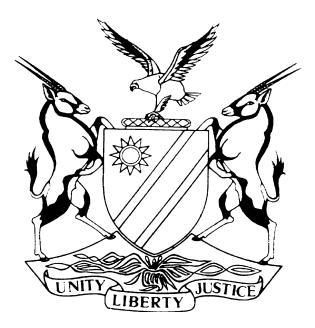 HIGH COURT OF NAMIBIA MAIN DIVISION, WINDHOEKJUDGMENT	Case no: HC-MD-CIV-MOT-GEN-2019/00243In the matter between:NAMRIGHTS INC								APPLICANTandGOVERNMENT OF NAMIBIA					 1st RESPONDENTOMBALANTU TRADITIONAL AUTHORITY			 2nd RESPONDENTOMBADJA TRADITIONAL AUTHORITY			 3rd RESPONDENTSAM NUJOMA							 4th RESPONDENTNAMTRANSLATION SERVICES CC				 5th RESPONDENTELIZABETH NYEUVO EKANDJO				 6th RESPONDENTOMBUDSMAN							 7th RESPONDENTEVANGELICAL LUTHERAN CHURCH IN NAMIBIA		 8th RESPONDENT NAMIBIAN CHAMBER OF COMMERCE AND INDUSTRY	 9th RESPONDENT NAMIBIA TOURISM BOARD					 10th RESPONDENTNAMIBIA NATIONAL FARMERS' UNION			 11th RESPONDENT NAMIBIA AGRONOMIC BOARD				 12th RESPONDENTNAMIBIA ARTS COUNCIL					 13th RESPONDENTWOMEN'S LEADERSHIP CENTRE				 14th RESPONDENTWOMEN'S SOLIDARITY OF NAMIBIA				 15th RESPONDENTRESPONDENT SISTER NAMIBIA				 16th RESPONDENTWOMEN'S ACTION FOR DEVELOPMENT			 17th RESPONDENT LEGAL ASSISTANCE CENTRE					 18th RESPONDENTLIFELINE-CHILDLINE NAMIBIA					 19th RESPONDENT									Neutral citation:	Namrights v Government of Namibia (HC-MD-CIV-MOT-GEN-2019/00243) NAHCMD 538 (6 December 2019) 
Coram:		PARKER AJHeard:		8, 30 October, and 1, 19 November 2019Delivered:		6 December 2019Flynote: Practice — Parties — Locus standi — Applicant applying for declaratory  orders, among other relief, on behalf of some nameless, phantom girl children — Applicant’s rights have not been violated and applicant’s entitlements have not been taken away — Court held that a person’s locus standi to instate proceedings is a matter of law that there is no rule of law allowing a court to confer locus standi upon a party, who otherwise has none — Court held that actio popularis not part of Namibian law — Court finding that  applicant has placed no evidence before the court to explain the nature of the relationship applicant has with the parents or guardians of the girl children and why those parents or guardians are unable to approach the court themselves for relief — Consequently, court held that applicant has failed totally to satisfy the Wood v Ondangwa Traditional Authority 1975 (2) SA 294 (A) requirements — Court held further that applicant cannot take advantage of the constitutional State rule in Trustco Ltd t/a Legal Shield Namibia and Another v Deeds Registries Regulation Board and Others 2011 (2) NR726 (SC) — Court held further that the allowance granted by Wood v Ondangwa Tribal Authority meet the justice and exigency of a constitutional State in the protection of basic human rights of others who are unable to do so themselves — Court finding that since there are no people who have been wrongfully deprived of their liberty or other rights, the principle non exsistentis nulla sunt iura must apply —On the basis of applicant having no locus standi  and on the principle non exsistentis nulla sunt iura there is simply no application before the court for the court to adjudicate upon —  Accordingly, court dismissed application with costs without any further enquiry as to whether any persons’ rights have been violated.Summary: Practice — Parties — Locus standi — It was widely published in the electronic and print media that Olufuko was to be officially revived — On the papers court finding that Olufuko is a rite of passage for girl children once they have experienced their first menstrual period —Olufuko has been held in the area of Ombalantu in the Omusati Region since the late 18th and 19th Centuries — It is a traditional custom at the centre of preserving a girl child’s sexual identity, self-respect and family honour — It is meant to promote proper sex education and discourages sexual escapades by girl children before they are mature and responsible —  It would seem applicant holds a different view about the nature and purpose of Olufuko, hence the instant application —  Applicant says it has locus standi (ie standing) to institute the proceedings, but first to fourth respondents, who oppose the application, say applicant has no locus standi  — Court concluding that applicant has no locus standi to bring the application, apart from the fact that there are no people who have been wrongfully deprived of their liberty or other rights — Court concluding that there is simply no application before the court for the court to adjudicate upon —  Consequently, court dismissing the application with costs.___________________________________________________________________ORDER___________________________________________________________________1.	The application is dismissed. 2.	The applicant is ordered to pay the costs of the first, second, third, and fourth respondents, including costs occasioned by the employment of one instructing counsel and one instructed counsel on the scale as between party and party.  3.	The matter is finalized and is removed from the roll.___________________________________________________________________JUDGMENT___________________________________________________________________PARKER AJ:Introduction[1]	The instant matter started its life as a ‘semi-urgent’ matter; whatever that means in the rules of court. The matter was opposed and was set down for hearing on 5 August 2019. The court issued a hearing notice in pursuit of judicial case management wherein the court directed the parties or their legal representatives to attend a status hearing on 8 October 2019 for the court to determine the further conduct of the matter. On 8 October 2019 the court made an order for hearing of the matter on 31 October 2019.[2]	In due course it became apparent that the 8 October 2019 order might not have been clear to Mr Khama, who appeared for first to fourth respondents, understood that the whole matter, that is, the main application and the ancillary relief respecting protective costs order, was to be argued on 30 October 2019, Mr Phil Ya Nangoloh, who  describes himself as ‘both founder and Executive Director of Applicant’, represents applicant, understood the 8 October 2019 order that only the matter of annularly relief was to be argued on 30 October 2019.[3]	There are 19 respondents. Only first to fourth respondents are participating in the proceedings.[4]	In order to avoid a protracted approach to litigation and piecemeal adjudication of the dispute, the court set down for 19 November 2019 the hearing of the matter, ie the main application, the ancillary relief respecting a protective costs order, application to strike out certain matters in applicant’s affidavit, preliminary objections and any suchlike matters, including wasted costs for 30 October 2019.[5]	In the papers filed of record, one finds the following. It was widely published in the electronic and print media that Olufuko was to be officially revived. Olufuko is a rite of passage for girl children once they have experienced their first menstrual period. Olufuko has been held in the area of Ombalantu in the Omusati Region since the late 18th and 19th Centuries. The practice was meant to transition girl children to adulthood after they were identified by their parents. Thus, Olufuko, like similar initiation rites of passage in certain parts of Africa, is a traditional custom at the centre of preserving a girl child’s sexual identity, self-respect and family honour. Olufuko promotes proper sex education and discourages sexual encounters by girls before they are mature and responsible.[6]	It would seem applicant holds a different view about the nature and purpose of Olufuko, hence the instant application. Applicant says it has locus standi (ie standing) to institute the proceedings. First to fourth respondents, who oppose the application, say applicant has no locus standi.Has applicant established its locus standi in judicio (ie standing)?[7]	For good reason, I should perforce first and foremost consider the issue of locus standi, because locus standi has a critical bearing on the consideration of the ancillary relief respecting a protective costs order, and a fortiori, whether there is an application properly before the court for the court to adjudicate upon.[8]	The centremost principle is that a person’s standing to institute a particular action or motion proceeding is a matter of law.  (East London Municipality v BKK Meats CC t/a Heinz Meats 1993 (2) SA 67 (E)) Indeed, as Harms JA said in Gross & Others v Penz 1996 (4) SA 617 (A) at 575H-I,	‘I am unaware of a rule of law that allows a court to confer locus standi upon a party, who otherwise has none, on the ground of expediency and to obviate impractical and undesirable procedures.’[9]	The following principles and doctrines are also trite respecting locus standi. An applicant in motion proceedings who approaches the court to vindicate his or her rights must establish that he or she has direct and substantial interest in the outcome of the proceedings (‘the common law rule’).See Trustco Ltd t/a Legal Shield Namibia and Another v Deeds Registries Regulation Board and Others 2011 (2) NR726 (SC). This is the common law rule on standing or locus standi in judicio.[10]	In a constitutional State, citizens are entitled to exercise their rights and are entitled to approach courts, where there is uncertainty as to the law, to determine their rights … The rules of standing should not ordinarily operate to prevent citizens from obtaining legal clarity as to their legal entitlements. (Trustco Ltd t/a Legal Shield Namibia and Another at para 18)[11]	I have italicized the word ‘their’, which qualifies ‘rights’ and also ‘legal entitlements’ for a purpose. It is to signalize this point: The Supreme Court tells us that only those who allege that ‘their legal rights’ and ‘their legal entitlements’ have been taken away have standing to approach the court for relief.  In that event, in my view, they would be ‘aggrieved persons’ within the meaning of art 25 (2) of the Namibian Constitution. I shall refer to the holding of the Supreme Court holding henceforth as the ‘Constitutional State rule’.[12]	There are exceptions to the common law rule of ‘direct and substantial interest’ to found standing in order to prevent the injustice that might arise where people who have been wrongfully deprived of their liberty are unable to approach a court for relief. That is a ratio decidendi of the nonpareil and classic authority enunciated in Wood v Ondangwa Tribal Authority 1975 (2) SA (A). I shall call it ‘the Wood and Ondangwa Traditional Authority rule’.[13]	And it must be remembered that whether persons who have been wrongfully deprived of ‘their’ rights ‘are unable to approach the court for relief’ is a question of fact. Accordingly, it is in his or her founding affidavit that the applicant who has approached the court to vindicate the rights of others when the applicant himself or herself has not suffered any violation of his or her right must show – (a)	the nature of the relationship he or she bears with the persons who are unable to approach the court themselves for relief; and (b)	why such persons are unable to approach the court themselves. [14]	For the sake of clarity and convenience, I shall call the requirements in para 13 (a) and (b) above ‘the Wood v Ondangwa Tribal Authority requirements’.[15]	Thus, above all, as I have intimated previously, an applicant must establish that he or she has standing to institute the motion proceedings in the founding affidavit. (Swissborough Diamond Mines (Pty) v Govt of RSA 1999 (2) SA 279 (T), applied in Mostert v The Minster of Justice 2003 NR 11 (SC)).[16]	In the instant proceedings, in the applicant’s founding affidavit, applicant sets out under the title ‘VI STANDING OF APPLICANT’ what applicant considers to be sufficient to establish applicant’s locus standi in instituting the instant proceeding. With respect, it is labour lost. All that applicant puts forth does not – singly or cumulatively – begin to get off the starting blocks in applicant’s attempt to establish applicant’s locus standi. Applicant admits, quamquam non totidem verbis, that applicant itself has not suffered any violation of its ‘rights’ or the taking away of its ‘legal entitlements’: It has come to court to ventilate the rights of some nameless, phantom girl children who are not over the age of 18.[17]	Indeed, applicant’s attempt to establish locus standi atrophies in the face of this legal reality to which Mr Khama drew the court’s attention. The girl children – if they exist at all, and there is not one jot of evidence that they exist – are minors; but applicant has not placed one iota of evidence before the court to explain the nature of the relationship applicant has with the parents or guardians of the girl children and why those parents or guardians are unable to approach the court themselves for relief. Consequently, I find that applicant has failed totally to satisfy the Wood v Ondangwa Traditional Authority requirements (see paras 12- 4 above). [18]	The recurrent refrain that is repeated like a broken record in Mr ya Nangoloh’s submission is briefly this: Applicant is a human rights organization, committed to the promotion of human rights. Applicant is known nationally and internationally. Ergo, applicant is entitled ‘mero motu’ (whatever that means) to institute the instant proceedings in terms of art 25 (2)-(4), read with art 5, of the Namibia Constitution. ‘Applicant, therefore, has locus standi mero motu’ (whatever that means), submitted Mr ya Nangoloh.[19]	It is a well-known canon of interpretation that the provisions of a statute or other legal instrument sought to be interpreted should be read globally and intertextually with related provisions of the instrument in question. In interpreting art 25 of the Constitution, it is important to read sub-arts (1), (2), (3) and (4) intertextually in order to understand the true meaning of any of the sub-articles. Mr ya Nangoloh appears to assert that art 25 does not expressly require that only the persons wishing to vindicate their rights conferred on them are entitled to approach the court for relief. The ipsissima verba of sub-art (3) pulverize any such argument. Pace Mr ya Nangoloh, art 25 (2) to (4) do expressly provide that it is only persons, alleging a violation of their rights conferred on them by the Constitution, who are aggrieved persons and, accordingly,  have  locus standi to vindicate their rights in the court. Article 25 says so. As I have said previously, all the provisions of art 25 must be read globally and intertextually in order to get the true meaning of those provisions. [20]	According to art 25, in a deserving case, the court is entitled ‘to make all such orders as shall be necessary and appropriate to secure such applicants the enjoyment of the rights and freedoms conferred on them (that is, the applicants) under the provisions of this Constitution …’ (Italicized for emphasis). [21]	The foregoing analysis and the conclusions therefor debunk Mr ya Nangoloh’s argument that applicant has ‘locus standi mero motu’ on the basis of art 25 (2) to (4) of the Namibian Constitution to bring the application to protect some unknown, phantom girl children whose rights have allegedly been violated. As I have said more than once, applicant has not approached the seat of judgment of the court to secure applicant the enjoyment of the rights and freedoms conferred on it under the provisions of the Constitution (see art 25 (3) of the Constitution, and, on the facts, applicant cannot take advantage of the allowance granted by Wood v Ondangwa Tribal Authority to institute these proceedings (see paras 12 and 14 above).[22]	I should say, any purposive and liberal interpretation of art 25 (2)-(4) must perforce take into account the Wood v Ondangwa Tribal Authority requirements (see paras 12 and 13 above); otherwise, with the greatest deference to all, any busybody, meddling and misguided crusader would approach the court for relief when he or she has no locus standi. That would surely be a recipe for chaos and confusion in the business of the Court. And in that regard, it must be remembered, the court is not entitled to confer locus standi on an applicant, who otherwise has none. (Gross & Others v Penz) I signalize the point that the allowance granted by Wood v Ondangwa Tribal Authority (see paras 12-14 above) meet the justice and exigency of a constitutional State in the protection of basic human rights of others.[23]	Furthermore, in our law, an applicant’s expertise – real or assumed – cannot on its own establish applicant’s locus standi. Any argument that it can is, with respect, fallacious and self-serving.[24]	Mr ya Nangoloh sought to rely on the South African case of Lawyers for Human Rights and Others v Minister of Home Affairs and Others 2004 (4) SA 125 (CC) for support and succour. Mr Khama stopped Mr ya Nangoloh dead in his tracks, as it were. Mr Khama submitted that in South Africa, the South African Constitution, s 38, specifically confers locus standi on some named persons. There is no such provision or comparable provision in the Namibian Constitution, counsel submitted in peroration. Doubtless, there is great force in Mr Khama’s submission, which I find to be entirely valid. Accordingly, I find that Lawyers for Human Rights is of no assistance on the point under consideration; and so, I pay no heed to it. Consequently, I hold that applicant cannot pray in aid Lawyers for Human Rights: It has no relevance whatsoever in these proceedings.[25]	 ‘It is not disputed that the Roman law concept of actio popularis is not part of our law.  In our law no private person can proceed by actio popularis. What this means is that the general principle of our law is that – 	“a private individual can only sue on his own behalf not on behalf of the public. The right which he seeks to enforce, or the injury in respect of which he claims damages, or against which he desires protection, will I depend upon the nature of the litigation. But the right must be available to him personally, and the injury must be sustained or apprehended by himself”.’ [Katjivene and Others v Minister of the Republic of Namibia and Others 2016 (3) NR 903 (HC).][26]	The only qualification to this principle is what I have discussed in paras 13-14 above. I need not rehash them here.[27]	Based on the foregoing analysis and conclusions thereanent, I hold as follows: applicant has not come to court in a constitutional State to determine its rights and legal entitlements or obtain legal clarity as to its entitlements in circumstances where there is uncertainty as to the law (see Trustco Ltd t/a legal Shield Namibia and Another v Deeds Registries Regulation Board and Others); and so, applicant cannot take advantage of the constitutional State rule (see paras 9 – 11 above). Furthermore, applicant has not come to court to prevent injustice that might arise where the people who have allegedly been wrongfully deprived of their liberty are unable to approach the court for relief. It follows inevitably that applicant cannot take advantage of the Wood and Ondangwa Traditional Authority rule, too.[28]	In any case, on the facts, I find that there are no people who have been wrongfully deprived of their liberty or other rights; and in that event, the principle non exsistentis nulla sunt iura must apply. I hold that upon this principle alone the application stands to be dismissed. I need not cite any authority for my decision. It stands to reason and logic. If there are no people who have been wrongfully deprived of their liberty or other rights, how can there be an application to vindicate the rights of non-existent people. The rights contained in the Constitution are guaranteed to ‘persons’, that is, existing persons.[29]	Based on these reasons and having taken into account the principle that no rule of law allows a court to confer locus standi upon a party, who otherwise has none (see Gross and Others v Penz), it is with firm confidence that I hold that applicant has not proved that it has locus standi – as a matter of law – to institute the instant proceedings. Besides, there are no people who have been ‘wrongfully deprived’ of their liberty or other rights. Thus, on the basis of applicant having no locus standi and on the principle non exsistentis nulla sunt iura, there is simply no application before the court for the court to adjudicate upon. Accordingly, the application must be dismissed, and it is so dismissed without any further enquiry as to whether any persons’ rights have been violated.[30]	Since I have found that there is no application to adjudicate upon, I conclude that the occasion has not arisen to consider whether applicant could be thankful of rule 20 of the rules of court. By a parity of reasoning, it is not open to the court to consider the striking out application and any other preliminary objections and connected matters. There can be no further enquiry, I reiterate.[31]	The upshot is that applicant, having no locus standi, has dragged the respondents to court unnecessarily, on behalf of non-existent persons, and at a cost. That being the case, it is fair and just for first to fourth respondents to have their costs. It follows resolutely that on the facts and in the circumstances of the case, applicant should be mulcted in costs.[32]	But that is not the end of the matter as regards costs. Applicant says that this court should follow  a decision in the South African case of Biowatch Trust v Registrar Genetic Resources and Others 2009 (6) SA 232 (CC). In short, applicant’s argument (apparently relying on Biowatch Trust) is that since applicant (a private body) has instituted constitutional litigation against the State and the State has become successful, each party should pay their own costs. Mr Khama’s argument contrariwise is simply that where an applicant lacks locus standi to institute the application, the Biowatch Trust approach cannot come to the aid of such applicant. I respectfully accept Mr Khama’s submission. It has merit and force, and, therefore, valid. Not forgetting that there are no persons who have been ‘wrongfully deprived’ of their liberty or other rights. By the same token, Du Toit v Minister of Transport 2006 (1) SA 297 (CC) and Tlhoro v Minister of Home Affairs 20008 (1) NR 97 (HC) cannot assist applicant to parry a costs order and escape it. [33]	First to fourth respondents have asked for costs on the sale as between attorney (legal practitioner) and own client, ie punitive costs. In my opinion, applicant might have been misguided in instituting these proceedings when it has no locus standi to do so and when there are no persons who have been ‘wrongfully deprived’ of their liberty or other rights. It would seem applicant misread the law on locus standi. Applicant has put the said respondents to unnecessary trouble and expense (see Namibia Breweries Limited v Serrao 2007 (1) NR 49). Doubtless, the Serrao factors do exist in the present proceedings justifying the granting of a punitive costs order. But I did not hear Mr Khama argue for such scale of costs. That being the case, I think I should step away from making a punitive costs order against applicant. [34]	As respects the wasted costs for 30 October 2019, I think I should decline to order any such costs. I do not see Mr ya Nangoloh’s apparent misunderstanding of the 8 October 2019 order to be wilful or unreasonable.[35]	In the result, the application is dismissed. The applicant is ordered to pay the costs of first, second, third, and fourth respondents, including costs occasioned by the employment of one instructing counsel and one instructed counsel on the scale as between party and party.  ---------------------C ParkerActing JudgeAPPEARANCES:APPLICANT:                    			P ya NangolohIn personFIRST – FOURTH RESPONDENTS:       D KhamaInstructed by:                    			 The Government Attorney, Windhoek 